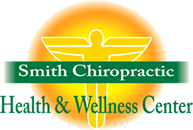 MEDICAL HISTORY		Please check the appropriate symptoms or conditions that you are experiencing nowGENERAL□ Allergies□ Weight loss□ Weight Gain□ Skin irritation□ Sweats□ Tremors□ Chills□ FeverNEUROLOGICAL□ Convulsions□ Dizziness□ Nausea□ Numbness□ Tingling/Burning□ Nervousness□ Depression□ Headaches□ Muscle weaknessMUSCLE & JOINT□ Shoulder□ Mid-back pain/stiffness□ Knee□ Hip□ Elbow□ Neck pain/stiffness□ Ankle/Foot□ Spinal curvature□ Hand/wrist□ Low-back pain/stiffnessGENITO-URINARY□ Kidney stones□ Urinary tract infections□ Painful urination□ Frequent urination□ Inability to control urinationGASTROINTESTINAL□ Gall bladder□ Liver trouble□ Vomiting blood□ Hernia□ Blood in stool□ Other__________________________________________RESPIRATORY□ Chest pain□ Difficulty breathing□ Spitting up blood□ Asthma□ Coughing□ Other__________________________________________CARDIOVASCULAR□ Hardening of arteries□ Poor circulation□ High blood pressure□ Cold extremities□ Swelling of ankles□ Other__________________________________________EYES, EARS, NOSE & THROAT□ Enlarged glands□ Deafness/Loss of hearing□ Enlarged thyroid□ Trouble speaking□ Difficulty swallowing□ Poor balance□ Blurred vision□ Other__________________________________________FOR WOMEN ONLY□ Hot flashes□ Irregular menstrual cycle□ Menopausal symptoms□ Lumps in breasts□ Other__________________________________________Are you pregnant?□ Yes		□ NoIf yes, are you breastfeeding?□ Yes		□ NoOTHER (specify any additional or unmentioned symptoms/conditions)____________________________________________________________________________________________________________________________________________________________Signature_____________________________________________	Date_________________